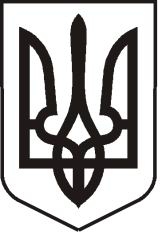 УКРАЇНАЛУГАНСЬКА   ОБЛАСТЬПОПАСНЯНСЬКА  МІСЬКА  РАДАВИКОНАВЧИЙ КОМІТЕТРIШЕННЯ12 грудня 2016 р.                           м. Попасна		                               № 133 Про затвердження плану роботивиконавчого комітету Попаснянськоїміської ради на 2017 рік З метою планування роботи виконавчого комітету Попаснянської міської ради, враховуючи пропозиції заступників міського голови, керуючого справами  виконкому міської ради, начальників відділів апарату виконавчого комітету міської ради, відповідно до статей 29, 40, 52 Закону України «Про місцеве самоврядування в Україні»,  виконавчий комітет Попаснянської міської радиВИРІШИВ: Затвердити план роботи виконавчого комітету Попаснянської міської ради на  2017 рік (додаток 1).Заступникам міського голови, керуючому справами виконкому міської ради, начальникам відділів апарату виконкому міської ради забезпечити своєчасну і якісну підготовку  питань на розгляд виконавчим комітетом та виконання прийнятих рішень.Рішення виконкому міської ради від 21.12.2015 № 103 «Про  затвердження плану роботи виконавчого комітету Попаснянської міської ради на 2016 рік» зняти з контролю, як таке, що виконане.Контроль  за  виконанням  рішення покласти на   заступників міського голови Гапотченко І.В., Табачинського М.М., Хащенка Д.В., керуючого справами виконкому міської ради Кулік Л.А.               Міський голова                                                                           Ю.І.Онищенко                                                                                                                    Додаток 1	                                                                                                        до рішення  виконкому                                                                                                                    міської ради	                                                                                                        12.12.2016  № 133План роботивиконавчого комітету  Попаснянської міської ради на 2017 рікКеруючий справами                                                                                              Л.А.Кулік№ п/пНазва питанняДата проведенняВідповідальніПро виконання міського бюджету за 2016 рік.І квартал 2017 рокуначальник фінансово-господарського відділу - головний бухгалтер виконкому міськрадиПро виконання Плану соціально-економічного розвитку міста Попасна за 2016 рік.І квартал 2017 рокузаступник міського голови за своїм направленням роботи;начальник відділу житлово-комунального господарства, архітектури, містобудування та землеустрою Про схвалення проекту Плану соціально-економічного розвитку міста на 2017 рік.І квартал 2017 рокузаступник міського голови за своїм направленням роботи;начальник відділу житлово-комунального господарства, архітектури, містобудування та землеустрою Про  схвалення проекту міської Програми   розвитку житлово-комунального господарства та благоустрою м.Попасна  на 2017 рік.І квартал 2017 рокузаступник міського голови за своїм направленням роботи;начальник відділу житлово-комунального господарства, архітектури, містобудування та землеустрою Про роботу зі зверненнями громадян в виконкомі міської ради.січеньКулік Л.А. – керуючий справами виконкому міської ради;Степанова В.М. – начальник загального відділуПро підготовку та проведення в місті Попасна свята Масляної.січеньГапотченко І.В. – заступник міського голови;начальник організаційного відділу Звіт про роботу   КУ  Попаснянської міської ради «Трудовий архів» у 2016 році.лютийГапотченко І.В. – заступник міського голови;директор КУ  Попаснянської міської ради «Трудовий архів»Звіт про роботу  МСЗ «Відродження» у 2016 році.лютийГапотченко І.В. – заступник міського голови;директор  МСЗ «Відродження»Про виконання міської цільової Програми роботи з обдарованими дітьми та молоддю м.Попасна на 2012–2015 роки у 2015 році.лютийГапотченко І.В. – заступник міського голови;начальник організаційного відділуПро організацію робіт з весняного благоустрою та санітарного очищення території міста Попасна.  лютийзаступники міського голови; начальник відділу житлово-комунального господарства, архітектури, містобудування та землеустрою Звіт про роботу Попаснянського комунального підприємства «СКП»  у 2016 році.березеньзаступник міського голови за своїм направленням роботи;директор Попаснянського КП «СКП» Про організацію та проведення  міського конкурсу «Гордість Попасної - 2017».березеньГапотченко І.В. – заступник міського голови;начальник організаційного відділуПро виконання міського бюджету за І квартал 2017 року.квітеньначальник фінансово-господарського відділу - головний бухгалтер виконкому міськрадиПро виконання Плану соціально-економічного розвитку міста Попасна на 2017 рік за І квартал 2017 року.квітеньзаступник міського голови за своїм направленням роботи;начальник відділу житлово-комунального господарства, архітектури, містобудування та землеустроюПро підсумки проходження осінньо-зимового періоду 2016 – 2017 років та затвердження заходів щодо підготовки  житлово-комунального господарства міста до роботи в осінньо-зимовий період  2017 – 2018 років.квітеньзаступник міського голови за своїм направленням роботи;начальник відділу житлово-комунального господарства, архітектури, містобудування та землеустроюПро   відзначення  Дня   Перемоги.  квітеньГапотченко І.В. – заступник міського голови;начальник організаційного відділуПро організацію роботи пасажирських перевезень на міських маршрутах загального користування.травеньХащенко Д.В.- заступник міського голови;начальник відділу житлово-комунального господарства, архітектури, містобудування та землеустроюПро роботу адміністративної комісії при виконкомі міської ради.жовтеньТабачинський М.М. – заступник міського голови;відповідальний секретар адміністративної комісіїПро виконання міського бюджету за І півріччя  2016 року.липеньначальник фінансово-господарського відділу - головний бухгалтер виконкому міськрадиПро виконання Плану соціально-економічного розвитку м.Попасна за  І півріччя 2016 року.липеньзаступник міського голови за своїм направленням роботи;начальник відділу житлово-комунального господарства, архітектури, містобудування та землеустроюПро  підготовку  та проведення   Дня міста.липеньГапотченко І.В. – заступник міського голови;начальник організаційного відділуПро підсумки міського конкурсу «Гордість Попасної - 2017».серпеньГапотченко І.В. – заступник міського голови;начальник організаційного відділу Про  готовність  житлово-комунального господарства міста до   роботи в осінньо-зимовий період 2017 – 2018 років.   вересеньзаступник міського голови за своїм направленням роботи;начальник відділу житлово-комунального господарства, архітектури, містобудування та землеустрою Про виконання міського бюджету за  9 місяців 2017 року.жовтеньначальник фінансово-господарського відділу - головний бухгалтер виконкому міськрадиПро виконання Плану соціально-економічного розвитку м.Попасна за  9 місяців 2017 року.жовтеньзаступник міського голови за своїм направленням роботи;начальник відділу житлово-комунального господарства, архітектури, містобудування та землеустрою Про План діяльності з підготовки проектів регуляторних актів виконавчого комітету Попаснянської міської ради на 2018 рік.листопадХащенко Д.В.- заступник міського голови;начальник відділу житлово-комунального господарства, архітектури, містобудування та землеустроюПро роботу громадської комісії з житлових питань при виконкомі міської ради.листопадГапотченко І.В. – заступник міського голови;відповідальний секретар громадської комісії з житлових питаньПро  затвердження Плану роботи виконавчого комітету Попаснянської міської ради на 2018 рік.груденьКулік Л.А. – керуючий справами виконкому міської ради